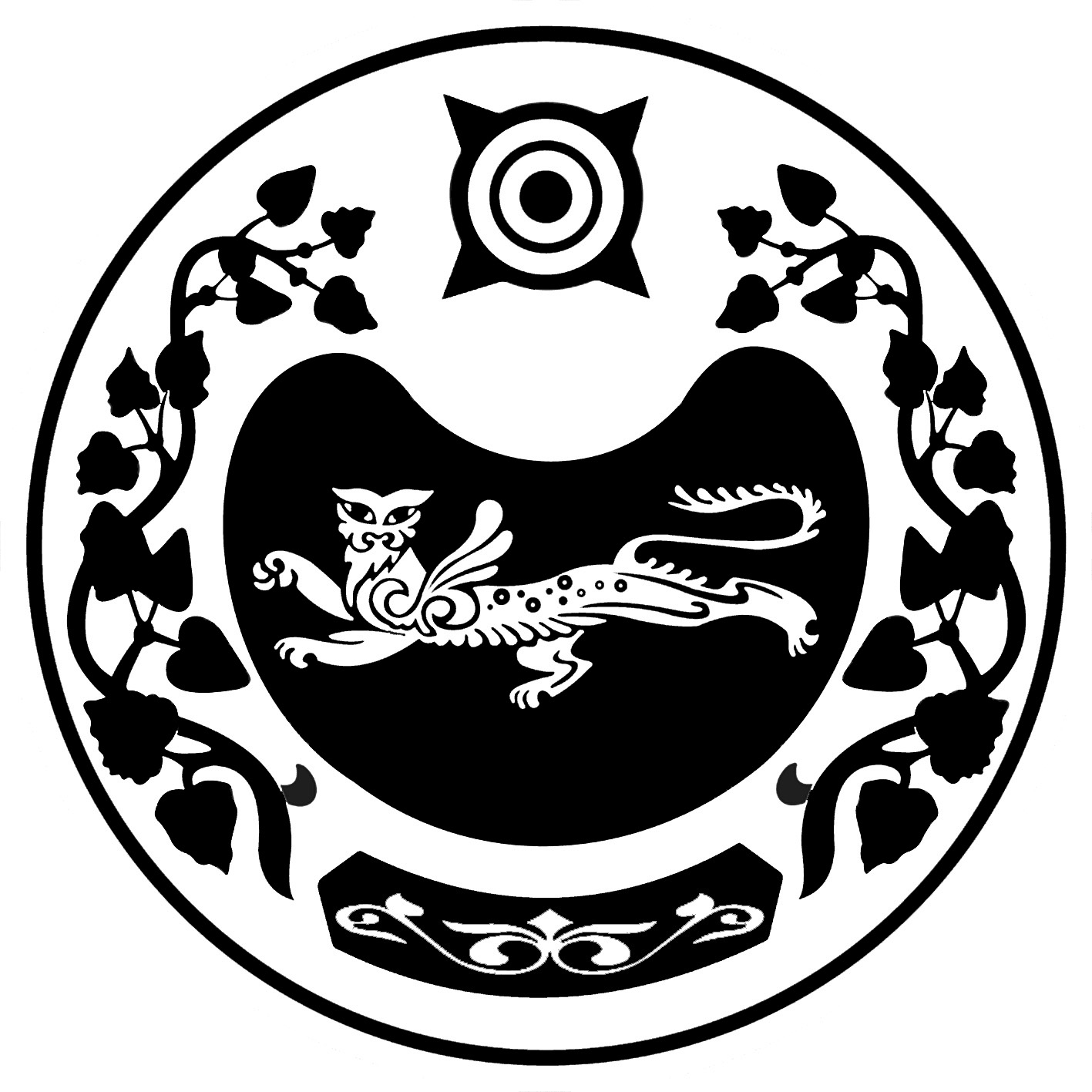 П О С Т А Н О В Л Е Н И Еот  27 апреля  2022 г.                                                                                                                 № 27-пс. Весеннее    Об отмене Постановления  №12-п от 26.02.2018, «Об утверждении  административного регламента исполнения  муниципальной функции по осуществлениюмуниципального контроля за обеспечением сохранности автомобильных дорог местного значенияв   Весенненском сельсовете»,   На основании Протеста прокуратуры от 26.04.2022 г. № 7-6-2022, руководствуясь Уставом муниципального образования Весенненский  сельсовет Администрация Весенненского  сельсовета ПОСТАНОВЛЯЕТ:1.Постановление Администрации Весенненского сельсовета  №12-п от 26.02.2018,«Об утверждении  административного регламента исполнения  муниципальной функции по осуществлению муниципального контроля за обеспечением сохранности автомобильных дорог местного значения в   Весенненском сельсовете»,  отменить.2   Контроль за исполнением данного постановления оставляю за собой.Глава Весенненского сельсовета          			            В.В. Иванов РОССИЯ ФЕДЕРАЦИЯЗЫХАКАС РЕСПУБЛИКАЗЫВЕСЕННЕНСКАЙ ААЛ ЧOБIНIНУСТАF-ПАЗЫРОССИЙСКАЯ ФЕДЕРАЦИЯРЕСПУБЛИКА ХАКАСИЯАДМИНИСТРАЦИЯВЕСЕННЕНСКОГО СЕЛЬСОВЕТА